International residential event and activities – information and consent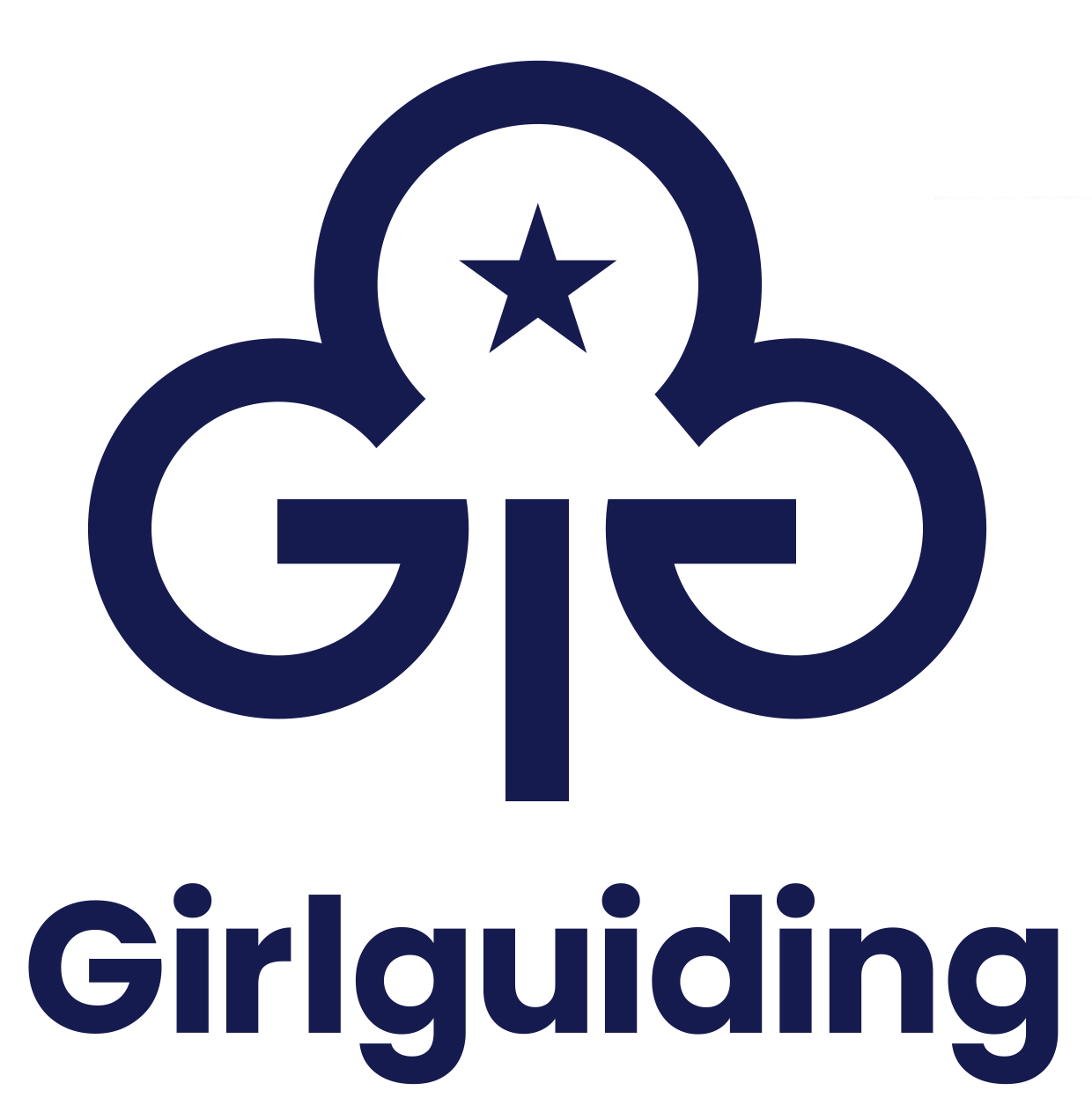 Leaders: complete this page and give to parents and carers to keepName of eventDetails for the event, including activity(ies)Include the location, start/end date and time for the residential, travel and transport information, cost, types of activity(ies) and if any special clothing or equipment is needed.  	This is a large-scale event (where over 100 participants are present)Please tell your unit leader if you DO NOT wish photos or videos of your child to be taken at this event.As far as possible the event organiser will make sure that your child doesn’t appear in any images, but this can’t be guaranteed.Parents and carers: complete and return this pageYour unit leader will also ask you to complete a health form for this event. Please use this form to tell us about your child’s health information and history, and to give details of two emergency contacts who will always be contactable during the event.Consent  I/We declare that I/we are the legal parent(s) or carer(s) of the above-named child.  and for Girlguiding volunteers to act in loco parentis. This means acting in place of a parent or carer.  Any questions regarding this document may be addressed to me/us using the details below.Parent/carer 1 (required)				Parent/carer 2 (if applicable)*Only wet ink signatures are acceptablePlease return this form to by     /     /     Participant’s full name Age at start of eventIf the event includes water activities, is the participant confident in this type of water? If the event includes water activities, is the participant confident in this type of water? Yes   No If the event includes water activities, can the participant swim 50 metres?If the event includes water activities, can the participant swim 50 metres?Yes   No Is there anything we can do to help make the activity or event accessible for the participant? 
(for example, dietary requirements, prayer space)Is there anything we can do to help make the activity or event accessible for the participant? 
(for example, dietary requirements, prayer space)Is there anything we can do to help make the activity or event accessible for the participant? 
(for example, dietary requirements, prayer space)I/We give consent for our child to travel with Girlguiding volunteers to(country) to take part in (event)NameNamePhone number(s)Phone number(s)AddressAddressSignature*Signature*Date     /     /     Date     /     /     